
 Change or delete for younger year groups.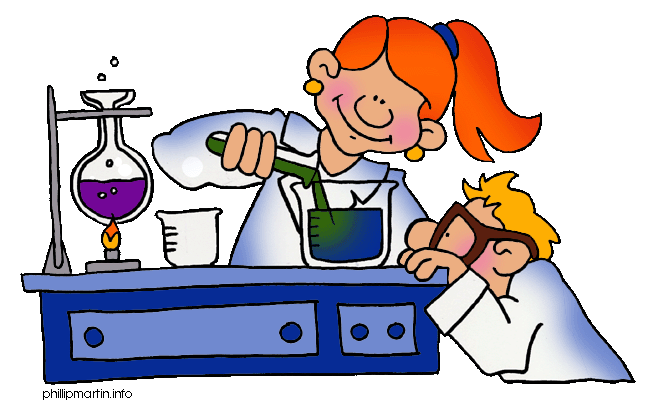 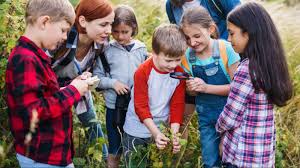 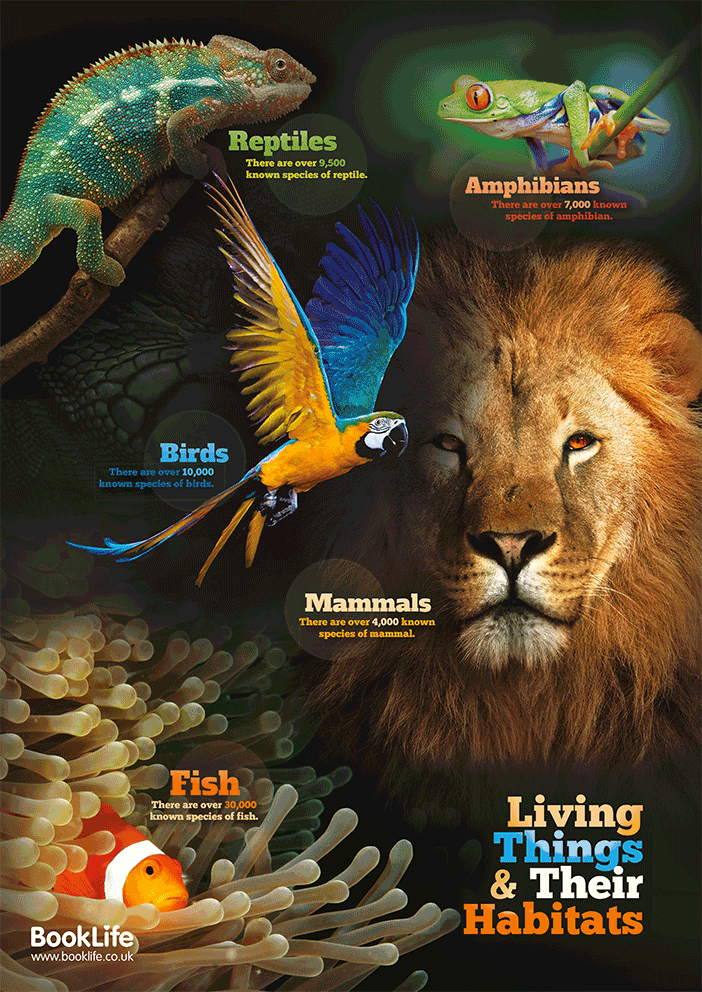 